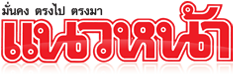 ข่าวประจำวันที่ 12 พฤศจิกายน หน้าที่ 15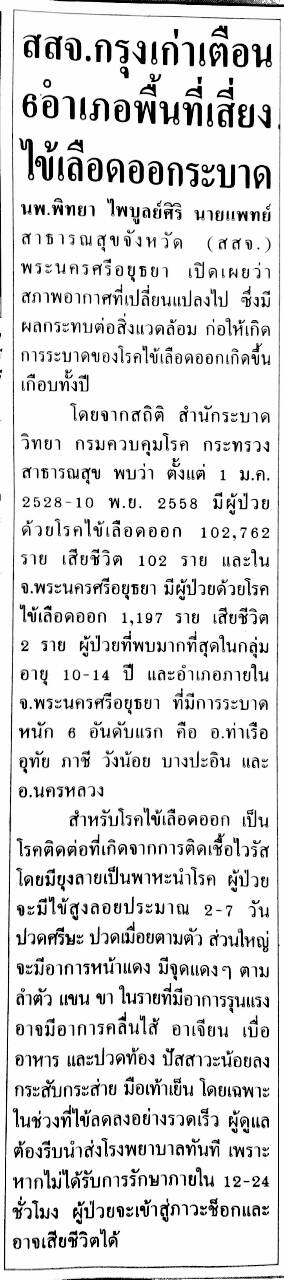 ข่าวประจำวันที่ 12 พฤศจิกายน หน้าที่ 21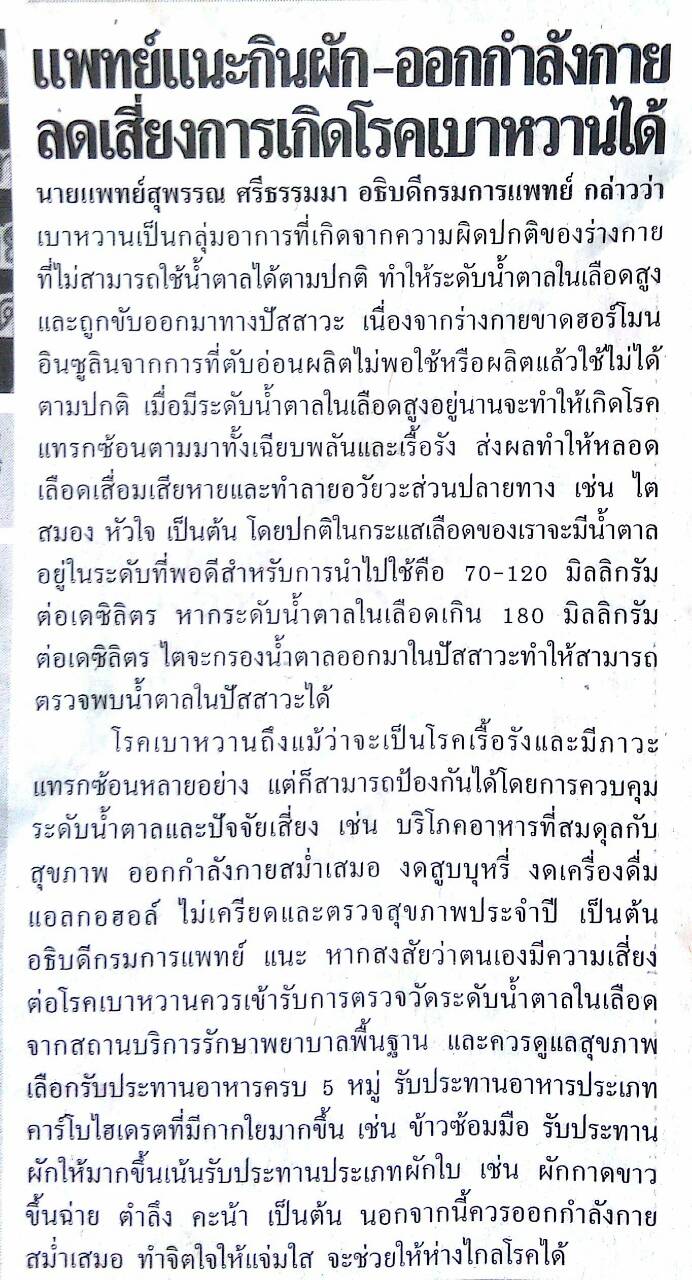 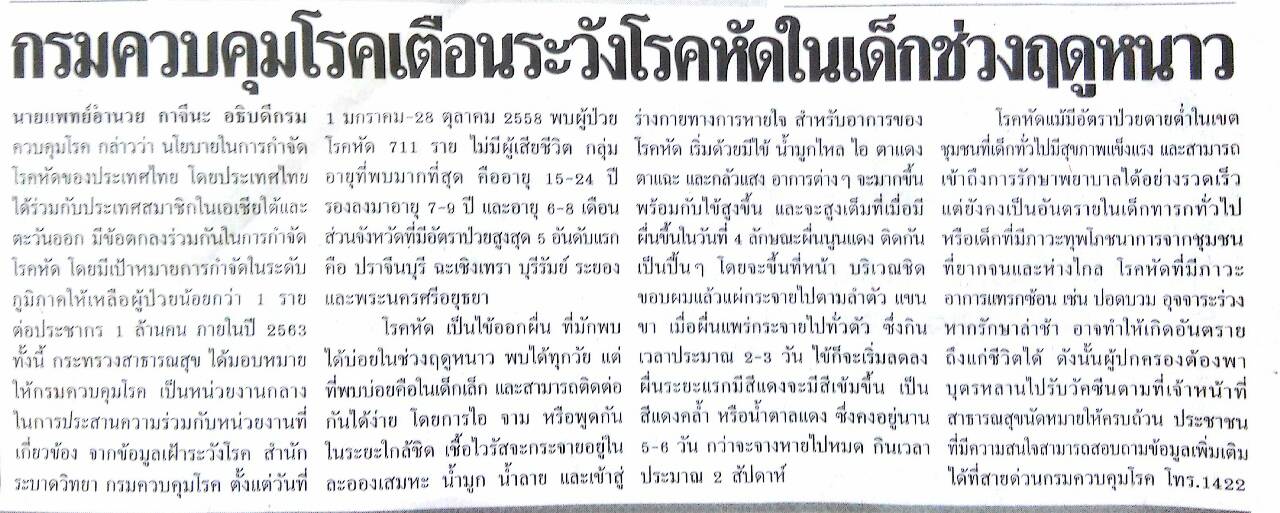 ข่าวประจำวันที่ 12 พฤศจิกายน หน้าที่ 21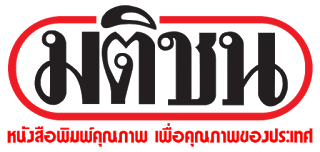 ข่าวประจำวันที่ 12 พฤศจิกายน หน้าที่ 6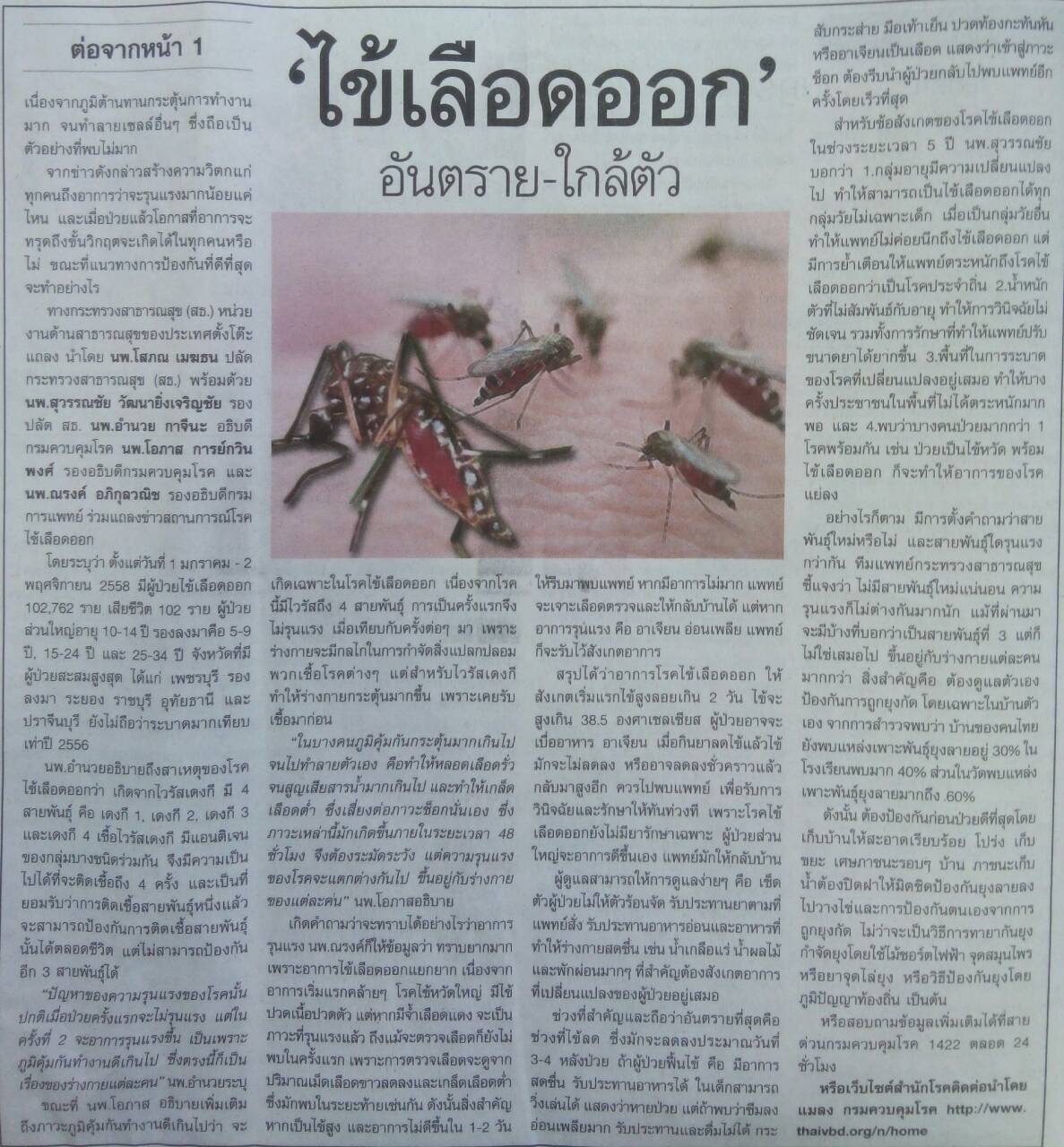 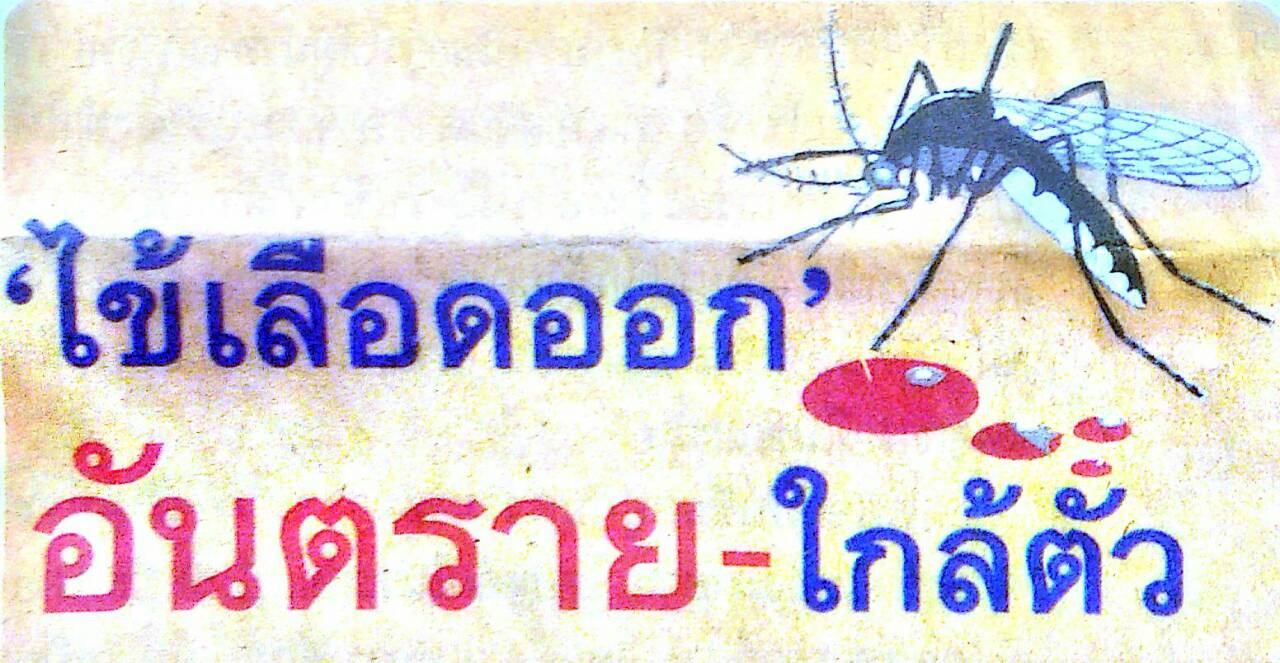 ข่าวประจำวันที่ 12 พฤศจิกายน หน้าที่ 6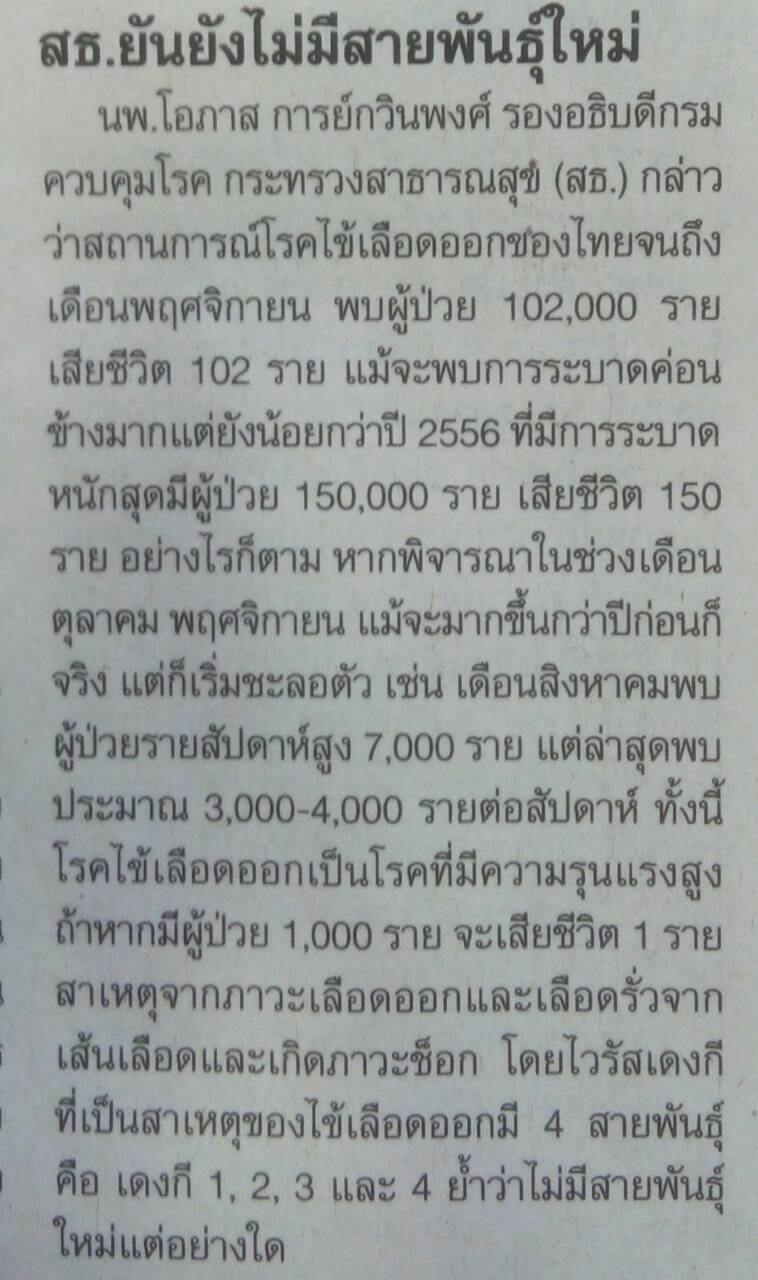 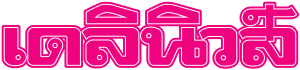 ข่าวประจำวันที่ 12 พฤศจิกายน หน้าที่ 14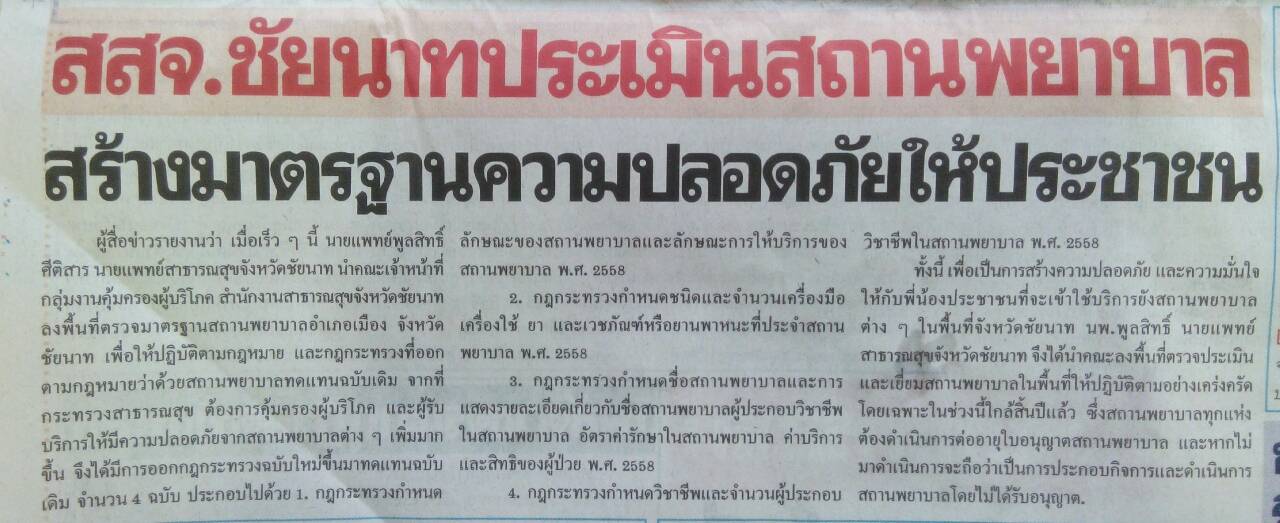 